 		          Всероссийская общественная организация ветеранов (пенсионеров)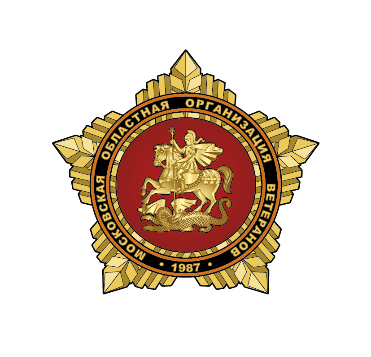                      	    войны, труда, Вооруженных сил и правоохранительных органов       Совет ветеранов                   Московской областной общественной организации                   ветеранов (пенсионеров) войны, труда, Вооруженных сили правоохранительных органов
_______________________________________________________________________________________________________________________________129063  г. Москва, проспект Мира, дом 72                           тел. 8-495-688-87-54, тел/факс 8-495-684-33-25                                                               E-mail: info@svmosobl.ruПринято в соответствии с решением Пленума Московского областного Совета ветеранов от 28.12.2017 года на заседании Президиума Московского областного Совета ветеранов  26.01.2018 года   ОбращениеМосковской областной общественной организации ветеранов (пенсионеров) войны, труда, Вооруженных сил и правоохранительных органов          к ветеранам и всем избирателямУважаемые ветераны!Дорогие наши земляки!2018 год войдет в историю нашего государства и Московской области не только как год 75-летия разгрома немецко-фашистских захватчиков в Сталинградской и Курской битвах, других важных юбилеев и событий в истории Родины, но и как год выборов Президента Российской Федерации, которые состоятся 18 марта.К вам обращаются ветераны войны и труда, Вооруженных сил и правоохранительных органов, пенсионеры, ваши земляки, проживающие в Подмосковье.Ветераны помнят, какую невиданную цену пришлось заплатить за то, чтобы спасти мир от фашистской чумы в годы второй мировой и Великой Отечественной войны. Память о том священном народном подвиге – объединяющая сила для людей и в наши дни, когда недруги путем санкций и шантажа, откровенной клеветы, угроз и различными другими способами пытаются подчинить своим интересам независимую Русь. В этих же целях методами двойных стандартов в международной политике, поддержки террористических группировок, националистических структур и профашистских режимов обостряются межгосударственные отношения, наращиваются усилия по формированию образа врага в лице нашей страны. Видимо кто-то плохо помнит уроки истории и то, чем заканчивались прежние попытки посягнуть на  территориальную целостность и независимость нашей Родины, права и свободы ее жителей. Твердую и бескомпромиссную позицию в вопросах защиты интересов нашего Отечества и его граждан в условиях заметного обострения ряда внешнеполитических вызовов и угроз демонстрирует Президент Российской Федерации. Благодаря личным усилиям В.В. Путина в сложных условиях было сохранено единство России как государства, растет его авторитет и влияние на международной арене, идет модернизация и повышается боевая готовность наших Вооруженных Сил,  реализуются конкретные программы и планы социально-экономического развития страны.18 марта этого года нам предстоит избрать Президента РФ.Ветеранский актив считает себя единой командой с нынешним Президентом Российской Федерации В.В. Путиным, органами власти и общественностью Московской области. Мы полностью солидарны со словами нашего Президента о том, что «Нет никакой силы, способной остановить движение России вперед. Мы будем идти от победы к победе!».Мы считаем, что кроме действующего Президента, никто не сможет так результативно продолжить реализуемую  ныне Российской Федерацией внешнюю политику.Убеждены мы и в том, что для достижения позитивных изменений во внутренней политике и экономике, создания  достойных условий жизни всех категорий граждан В.В. Путин найдёт достойных сподвижников в составе нового Правительства РФ, сформированного после выборов, для которых вышеназванные цели будут на деле главными приоритетами в их деятельности. Поэтому мы и призываем всех избирателей проголосовать за ныне действующего Президента РФ Владимира Владимировича Путина — общенародного национального лидера, болеющего душой и сердцем за нашу Отчизну и ее будущее, за того руководителя, который основные усилия в своей работе направляет на сохранение истории любимой Родины, увековечение боевых и трудовых  традиций ее народа, улучшение качества жизни всех жителей нашей многонациональной страны, решение проблем ветеранов и людей старших поколений.Вот почему мы считаем, что предстоящие выборы так важны.Не думайте, что они состоятся независимо от нашего участия. Каждый голос — отдельный кирпичик в крепкий фундамент нашего государства и его перспективы. Поэтому Совет ветеранов Московской области  обращается к ветеранам и ко всем избирателям  Подмосковья: Приходите 18 марта на выборы!	Отдайте свой голос за курс Президента Российской Федерации, за Великую Россию, за счастливое будущее наших детей и внуков!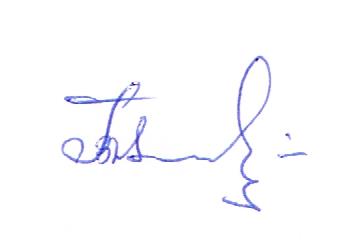          Председатель Московского         областного Совета ветеранов					                       В.П. Пикуль